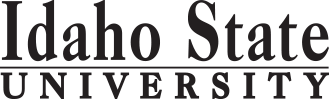 Information Technology Systems - AASCredit HoursMin. Grade*Attribute**When OfferedPre & Co-requisitesPre & Co-requisitesSemester OneSemester OneSemester OneSemester OneSemester OneSemester OneGE Objective 6: TGE 1150 Applied Social Sciences in the Workplace3D-GEITS 0100: Computer System and Troubleshooting4C-ITS 0110: Networking Basics3C-ITS 0120: Introduction to UNIX3C-ITS 0135: Introduction to Operating Systems3C-                                                                                                                  Total16Semester TwoSemester TwoSemester TwoSemester TwoSemester TwoSemester TwoGE Objective 1:  ENGL 1101 English Composition or ENGL 1101P3 or 4D-GEITS 0150: Networking I4C-ITS 0110ITS 0110ITS 0175: Desktop Operating Systems3C-ITS 0100, ITS 0135ITS 0100, ITS 0135ITS 0180: Network Operating Systems3C-ITS 0120, ITS 0135ITS 0120, ITS 0135                                                                                                                 Total13Summer SemesterSummer SemesterSummer SemesterSummer SemesterSummer SemesterSummer SemesterITS 0200: Data Cabling7C-ITS 0110ITS 0110ITS 0210: Workplace Relations Practicum2C-TGE 1150TGE 1150                                                                                                                Total9Semester ThreeSemester ThreeSemester ThreeSemester ThreeSemester ThreeSemester ThreeGE Objective 3: Mathematics/Computation 3D-TGE 0158 Employment Strategies2D-ITS 0215: Networking II3C-ITS 0150ITS 0150ITS 0240: Securing the LAN4C-ITS 0150ITS 0150                                                                                                              Total 12Semester Four GE Objective 2: COMM 1101 Principles of Speech3D-GEGE Objective Elective: Any objective not previously applied3D-GEITS 0220: Networking III3C-ITS 0215ITS 0215ITS 0230: Wireless Technologies3C-ITS 0215ITS 0215                                                                                                                Total12*Key for Attribute:  U=Upper division GE=General Education Objective **Key for When Offered: F=Fall S=Spring Su=Summer D=contact department (more…)*Key for Attribute:  U=Upper division GE=General Education Objective **Key for When Offered: F=Fall S=Spring Su=Summer D=contact department (more…)*Key for Attribute:  U=Upper division GE=General Education Objective **Key for When Offered: F=Fall S=Spring Su=Summer D=contact department (more…)*Key for Attribute:  U=Upper division GE=General Education Objective **Key for When Offered: F=Fall S=Spring Su=Summer D=contact department (more…)*Key for Attribute:  U=Upper division GE=General Education Objective **Key for When Offered: F=Fall S=Spring Su=Summer D=contact department (more…)*Key for Attribute:  U=Upper division GE=General Education Objective **Key for When Offered: F=Fall S=Spring Su=Summer D=contact department (more…)2016-2017 Major RequirementsCR2016-2017 GENERAL EDUCATION OBJECTIVESSatisfy Objectives 1,2,3, 5, 62016-2017 GENERAL EDUCATION OBJECTIVESSatisfy Objectives 1,2,3, 5, 615  cr. min15  cr. minMAJOR REQUIREMENTS1. Written English  (3 cr. min)                                             ENGL 11011. Written English  (3 cr. min)                                             ENGL 110133ITS 0100: Computer System and Troubleshooting42. Oral Communication  (3 cr. min)                                COMM 11012. Oral Communication  (3 cr. min)                                COMM 110133ITS 0110: Networking Basics33. Mathematics      (3 cr. min)                          3. Mathematics      (3 cr. min)                          33ITS 0120: Introduction to UNIX36. Behavioral and Social Science                                          TGE 1150                                                             6. Behavioral and Social Science                                          TGE 1150                                                             33ITS 0135: Introduction to Operating Systems35.  Objective Elective (3 cr. min)                                 (4, 5, 7, 8, or 9)     5.  Objective Elective (3 cr. min)                                 (4, 5, 7, 8, or 9)     33ITS 0150: Networking I4ITS 0175: Desktop Operating Systems3TOTALTOTAL1515ITS 0180: Network Operating Systems3ITS 0200: Data Cabling7ITS 0210: Workplace Relations Practicum2ITS 0215: Networking II3ITS 0240: Securing the LAN4ITS 0220: Networking III3ITS 0230: Wireless Technologies3TGE 0158: Employment Strategies2GE Objectives Courses:(University Catalog 2016-2017)GE Objectives Courses:(University Catalog 2016-2017)GE Objectives Courses:(University Catalog 2016-2017)GE Objectives Courses:(University Catalog 2016-2017)GE Objectives Courses:(University Catalog 2016-2017)GE Objectives Courses:(University Catalog 2016-2017)GE Objectives Courses:(University Catalog 2016-2017)GE Objectives Courses:(University Catalog 2016-2017)MAP Credit SummaryMAP Credit SummaryMAP Credit SummaryCRMajor Major Major 47General Education General Education General Education 15Free Electives to reach 60 creditsFree Electives to reach 60 creditsFree Electives to reach 60 credits0                                                                                     TOTAL                                                                                     TOTAL                                                                                     TOTAL62TOTAL47Advising NotesAdvising NotesGraduation Requirement Minimum Credit ChecklistYESYESNOMin. of 15 credits of General Education ObjectivesMin. of 60 credits